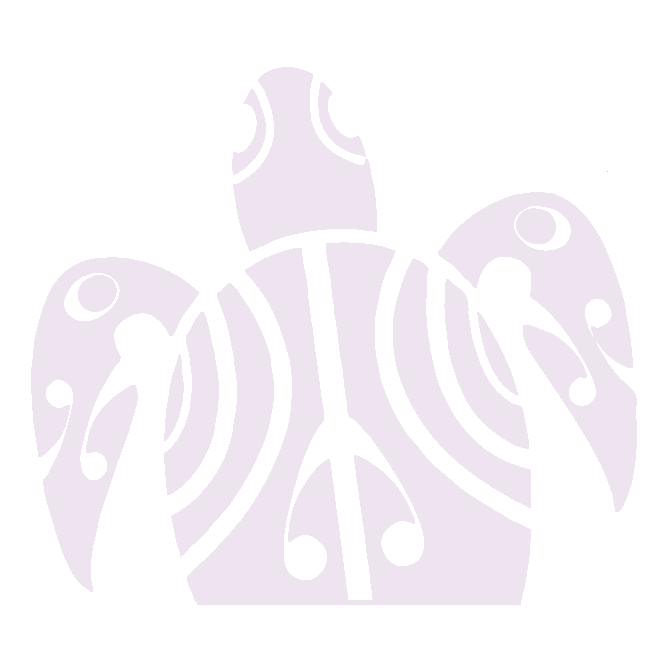 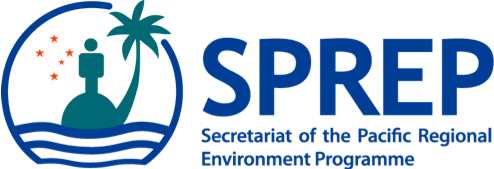 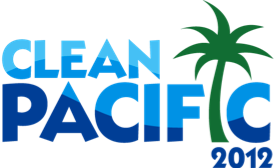 Pacific Regional Preparatory Meeting for the 11th Conference of the Parties to the Convention on Biological Diversity10 – 13 August 2012, Rotorua New ZealandDraft Provisional AgendaOpeningIntroduction of Participants and Resource PeopleMeeting ObjectivesAdoption of Agenda and organization of workOverview of the CBDCountry PresentationsCOP11 Priority Issues for the PacificKey Messages for COP11Pacific Voyage Communication and Media PlansNegotiation Refresher TrainingPacific Voyage Roadmap to COP11	Closing